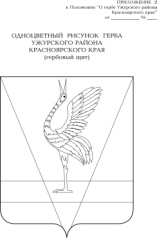 АДМИНИСТРАЦИЯ УЖУРСКОГО РАЙОНАКРАСНОЯРСКОГО КРАЯПОСТАНОВЛЕНИЕ26.12.2023             		           г. Ужур		                             № 1000Об утверждении условий, при которых размеры окладов (должностных окладов), ставок заработной платы работникам муниципальных бюджетных образовательных учреждений, подведомственных МКУ «Управление образования», могут устанавливаться выше минимальных размеров окладов (должностных окладов), ставок заработной платы                  Руководствуясь Приказом министерства образования Красноярского края от 15.12.2009 № 987 «Об утверждении условий, при которых размеры окладов (должностных окладов), ставок заработной платы работникам краевых государственных бюджетных и казенных образовательных учреждений, подведомственных министерству образования Красноярского края, могут устанавливаться выше минимальных размеров окладов (должностных окладов), ставок заработной платы», Уставом Ужурского района, ПОСТАНОВЛЯЮ:        1. Утвердить условия, при которых размеры окладов (должностных окладов), ставок заработной платы работникам муниципальных бюджетных образовательных учреждений, подведомственных МКУ «Управление образования», могут устанавливаться выше минимальных размеров окладов (должностных окладов), ставок заработной платы, согласно приложению.          2.  Постановление администрации Ужурского района от 22.12.2014       № 1066 «Об утверждении условий, при которых размеры окладов (должностных окладов), ставок заработной платы работникам муниципальных бюджетных и казенных образовательных учреждений, подведомственных МКУ «Управление образования», могут устанавливаться выше минимальных размеров окладов (должностных окладов), ставок заработной платы», признать утратившим силу.         3.  Контроль за выполнением постановления возложить  на директора МКУ «Управление образования» И.В. Милину.         4. Постановление вступает в силу в день, следующий за днем его официального опубликования в специальном выпуске районной газеты «Сибирский хлебороб».Приложение к постановлению администрации района           от 18.12.2023  № 1000Условия,  при которых размеры окладов (должностных окладов),ставок заработной платы работникам муниципальных бюджетных образовательных учреждений, подведомственных МКУ «Управление образования», могут устанавливаться выше минимальных размеров окладов (должностных окладов), ставок заработной платы1. Условия установления размеров окладов (должностных окладов), ставок заработной платы работникам муниципальных бюджетных образовательных учреждений, подведомственных МКУ «Управление образования», выше минимальных размеров окладов (должностных окладов), ставок заработной платы применяются для установления размеров окладов (должностных окладов), ставок заработной платы выше минимальных размеров окладов (должностных окладов), ставок заработной платы.2. Размер оклада (должностного оклада), ставки заработной платы определяется по формуле:                            О = Оmin + Оmin × К,где:О - размер оклада (должностного оклада), ставки заработной платы;        Оmin    - минимальный  размер   оклада   (должностного   оклада),   ставкизаработной платы по должности, установленной положением об оплатетруда   работников   муниципальных бюджетных и казенных учреждений Ужурского района в сфере образования утвержденным Постановлением администрации Ужурского района от 28.04.2022 № 324, по 4 квалификационному   уровню   профессиональной    квалификационной    группе должностей педагогических работников;K - повышающий коэффициент, определяемый в соответствии с пунктом 5 настоящих условий.3. Увеличение минимальных окладов (должностных окладов), ставок заработной платы осуществляется посредством применения к окладам (должностным окладам), ставкам заработной платы повышающих коэффициентов.4. Перечень и размеры повышающих коэффициентов по основаниям повышения установленных в пункте 5 настоящих условий, применяемым для установления окладов (должностных окладов), ставок заработной платы, устанавливаются коллективными договорами, локальными нормативными актами учреждения с учетом мнения представительного органа работников, в пределах фонда оплаты труда учреждения, на период времени выполнения работы, являющейся основанием для установления повышающего коэффициента.5. Повышающий коэффициент устанавливается по должности «педагогический работник» по следующим основаниям:Глава  района                                        К.Н. Зарецкий№п/пОснование повышения оклада (должностного оклада), ставки заработной платыПредельное значение повышающего коэфициента1За наличие квалификационной категории:высшей квалификационной категориипервой квалификационной категориивторой квалификационной категории25%15%10%